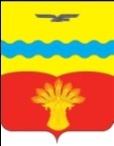 Совет депутатовмуниципального образованияПодольский сельсоветКрасногвардейского районаОренбургской областипервый созывс. ПодольскРЕШЕНИЕ18.12.2015                                                                                                                       №  25/2О бюджете муниципального образованияПодольский сельсовет Красногвардейского района Оренбургской области на 2016 г.В соответствии со статьями 5,14, 31, 48-51 Устава муниципального образования Подольский сельсовет, Положения о бюджетном процессе в  муниципальном образовании Подольский сельсовет, Совет депутатов РЕШИЛ:Утвердить бюджет муниципального образования Подольский сельсовет на 2016 год по доходам и расходам согласно приложению.Установить, что настоящее решение вступает в силу со дня его официального обнародования, но не ранее 01 января 2016 годаВозложить контроль за исполнением настоящего решения на постоянную комиссию по вопросам финансово-экономического развития и сельского хозяйства.Глава сельсовета  -                                                                                                       К.П.Францпредседатель Совета депутатовРАЗОСЛАНО: в дело, администрация района, финансовому отделу, прокурору района, комиссии по вопросам финансово-экономического развития и сельского хозяйства, для обнародованияПриложениек бюджету муниципального образования Подольский сельсовет на 2016 годБюджетМуниципального образования  Подольский  сельсовет на 2016 годСтатья 1. Утвердить основные характеристики бюджета  муниципального образования Подольский сельсовет (далее –  местный бюджет) на 2016 год:1)прогнозируемый общий объем доходов местного бюджета в сумме  13951,3 тысяч рублей  .2)  общий объем расходов местного бюджета в сумме  13951,3тысяч рублей3)  прогнозируемый дефицит местного бюджета в сумме 0 тысяч рублей, или 0%;4) верхний предел муниципального внутреннего долга муниципального образования Подольский сельсовет  на 01.01.2017 года в сумме 0 рублей, в том числе верхний предел долга по муниципальным гарантиям в сумме 0 рублей.5) утвердить объем бюджетных ассигнований дорожного фонда муниципального образования Подольский сельсовет на 2016 год в сумме 1821,2 тысяч рублей.  Статья 2.Утвердить источники внутреннего финансирования дефицита бюджета согласно приложению 1            Статья3. В соответствии с пунктом 2 статьи 184.1 Бюджетного кодекса Российской Федерации учесть, нормативы распределения доходов между областным бюджетом, бюджетом района и местным бюджетом  на 2016  год согласно приложению № 2           Статья 4. Утвердить перечень главных администраторов доходов муниципального образования Подольский сельсовет на 2016 год согласно приложению № 3            Статья 5. Утвердить перечень главных администраторов источников финансирования дефицита  бюджета поселения на 2016 год  согласно приложению №4Статья 6. Учесть поступление доходов в бюджет сельсовета по кодам видов доходов, подвидов доходов на 2016 год согласно приложению 5 Статья 7. Утвердить распределение бюджетных ассигнований местного бюджета  на 2016 год по разделам, подразделам  расходов классификации расходов бюджета  согласно приложению 6.Статья 8.Утвердить ведомственную структуру расходов местного бюджета на 2016 год согласно приложению 7Статья 9.Утвердить распределение бюджетных ассигнований  местного бюджета на 2016 год по разделам и подразделам, целевым статьям(муниципальным программам и непрограммным направлениям деятельности),группам и подгруппам видам расходов  классификации расходов  согласно приложению 8. Статья 10. Предоставление в 2016 году рассрочек и отсрочек по уплате местных налогов и сборов и неналоговых платежей не осуществлять Статья 11. Утвердить объем бюджетных ассигнований, направленных на исполнение публичных нормативных обязательств на 2016 год в сумме 0 рублей.            Статья 12. Установить, что заключение и оплата местными учреждениями и органами местного самоуправления муниципального образования  договоров, исполнение которых осуществляется за счет средств местного бюджета, производятся в пределах утвержденных им лимитов бюджетных обязательств в соответствии с ведомственной, функциональной и экономической классификациями расходов местного бюджета и с учетом принятых и неисполненных обязательств.Обязательства, вытекающие из договоров, исполнение которых осуществляется за счет средств местного бюджета принятые местными учреждениями и органами местного самоуправления муниципального образования, сверх утвержденных им лимитов бюджетных обязательств, не подлежат оплате за счет средств местного  бюджета.Учет обязательств, подлежащих исполнению за счет средств местного бюджета местными учреждениями и органами местного самоуправления муниципального образования, финансируемыми из местного бюджета на основе смет доходов и расходов, обеспечивается через   финансовый отдел администрации района.Финансовый отдел администрации района имеет право приостанавливать оплату расходов местных учреждений и органов местного самоуправления муниципального образования, нарушающих установленный  порядок учета обязательств, подлежащих исполнению за счет средств местного бюджета.Договор, заключенный местным учреждением или органом местного самоуправления муниципального образования с нарушением требований настоящей статьи, либо его часть, устанавливающая повышенные обязательства местного бюджета, подлежат признанию не действительными по иску вышестоящей организации или  администрацией сельсовета. Статья 13. Органы местного самоуправления муниципального образования не вправе принимать в 2016 году решения по увеличению численности муниципальных служащих и работников учреждений и организаций бюджетной сферы, находящихся в ведении органов местного самоуправления  муниципального образования.Статья 14. Установить, что исполнение местного  бюджета по казначейской системе осуществляется финансовым отделом администрации района с использованием лицевых счетов бюджетных средств, открытых в органе, осуществляющем кассовое обслуживание исполнения местного бюджета и в соответствии с законодательством Российской Федерации и законодательством Оренбургской области. Статья 15. Нормативные и иные правовые акты органов местного самоуправления муниципального образования, влекущие дополнительные расходы за счет средств местного бюджета в 2016 году, а также сокращающие его доходную базу, реализуются и применяются только при наличии соответствующих источников дополнительных поступлений в местный бюджет и (или) при сокращении расходов по конкретным статьям местного бюджета в 2016 году, а также после внесения соответствующих изменений в настоящее Решение.В случае, если реализация правового акта частично (не в полной мере) обеспечена источниками финансирования в местном бюджете, такой правовой акт реализуется и применяется в пределах средств, предусмотренных на эти цели в местном  бюджете на 2016 год.Статья 16 Установить, что:в 2016 году средства, полученные от оказания платных услуг муниципальными казенными  учреждениями, а также полученные ими безвозмездные поступления от физических и юридических лиц, в том числе добровольные пожертвования, в полном объеме зачисляются в доходы местного бюджета.Статья 18. Утвердить объем межбюджетных трансфертов в районный бюджет из бюджета поселения на осуществление части полномочий по решению вопросов местного значения в соответствии с заключенными соглашениями в 2016 году согласно приложению9Статья 19. Установить, что размер субсидий юридическим лицам (за исключением субсидий государственным (муниципальным) учреждениям, индивидуальным предпринимателям, физическим лицам- производителям товаров, работ услуг на безвозмездной  и безвозвратной основе производится в целях возмещения затрат или недополученных доходов в связи с производством (реализацией)товаров, выполнением работ, оказанием услуг в порядке и условиях определенных правовыми актами администрации Подольского сельсоветаСтатья 20. Утвердить распределение бюджетных ассигнований на реализацию муниципальных программ, предусмотренных к финансированию на 2016 год, согласно приложению №10Статья 21.Утвердить программу муниципальных гарантий Подольского сельсовета в валюте Российской Федерации на 2016 год согласно приложению №11Статья 22.Утвердить программу муниципальных внутренних заимствований Подольского сельсовета в валюте Российской Федерации на 2016 год согласно приложению №12Установить предельный объем внутреннего долга муниципального образованияПодольский сельсовет на 2016 год 0 тысяч рублейПредельный объем расходов на обслуживание муниципального внутреннего долга муниципального образования Подольский сельсовет на 2016 не планируется.Приложение  1к бюджету муниципальногообразования Подольский сельсовет на 2016 год   Источникивнутреннегофинансирования дефицита бюджета муниципального образования Подольский сельсоветна 2016 год        (тыс. рублей)Приложение 2к бюджету муниципального образованияПодольский  сельсовет на 2016 годНормативы распределения доходов между областным бюджетом, бюджетом района и местнымбюджетомна 2016  год (процентов)Приложение 3к бюджету муниципального образованияПодольский сельсовет на 2016 годПеречень главных администраторов доходов бюджетамуниципального образования Подольский сельсоветна 2016 год Приложение 4к бюджету муниципального образованияПодольский сельсовет на 2016 годПеречень главных администраторов источников финансирования дефицита бюджета поселенияна 2016 годПриложение 5к бюджету муниципального образованияПодольский сельсовет на 2016 годПоступление доходов в бюджет сельсовета по кодам видов доходов, подвидов доходов на 2016 год                                                                              (тысяч рублей)Приложение № 7к бюджету муниципального образования Подольский сельсовет на 2016 годВедомственная структура расходов местного бюджета на 2016 год        (тысяч рублей)Приложение № 8к бюджету муниципального образования Подольский сельсовет на 2016 годРаспределение бюджетных ассигнований местного бюджета на 2016 год по разделам и подразделам, целевым статьям (муниципальным программам и непрограммным направлениям деятельности), группам и подгруппам  видам классификации расходов бюджетов (тысяч рублей)Приложение № 9к бюджету муниципального образования Подольский сельсовет на 2016 годМежбюджетные трансферты ,передаваемые в районный бюджет из бюджета поселения на осуществление части полномочий по решению вопросов местного значения в соответствии с заключенными соглашениями в 2016 году(тысяч рублей)Приложение № 10к бюджету муниципального образования Подольский сельсовет на 2016 годРаспределение бюджетных ассигнований на реализацию программ, предусмотренных к финансированию на 2016 год (тысяч рублей)Приложение № 11к бюджету муниципального образования Подольский сельсовет на 2016 годПРОГРАММАМУНИЦИПАЛЬНЫХ   ГАРАНТИЙ   МУНИЦИПАЛЬНОГО ОБРАЗОВАНИЯ ПОДОЛЬСКОГО СЕЛЬСОВЕТА В ВАЛЮТЕ РОССИЙСКОЙ ФЕДЕРАЦИИНА 2016 ГОД  1.Перечень действующих муниципальных гарантий Подольского сельсовета в 2016 году (тысяч рублей)Общий объем бюджетных ассигнований, предусмотренных на исполнение муниципальных гарантий Подольского сельсовета по возможным гарантийным случаям за счет источников финансирования дефицита местного бюджета составит:в 2016 году – 0 тыс. рублей;2. Перечень муниципальных гарантий Подольского сельсовета, подлежащих предоставлению в  2016  году (тысяч рублей)Предоставление муниципальных гарантий в 2016 году не планируется.Приложение № 12к бюджету муниципального образования Подольский сельсовет на 2016 годПРОГРАММАМУНИЦИПАЛЬНЫХ   ВНУТРЕННИХ ЗАИМСТВОВАНИЙ   ПОДОЛЬСКОГО СЕЛЬСОВЕТАНА 2016  ГОД  (тысяч рублей)Код группы, подгруппы, статьи и вида источниковНаименованиеСумма12301 00 00 00 00 0000 000ИСТОЧНИКИ ВНУТРЕННЕГО ФИНАНСИРОВАНИЯ ДЕФИЦИТОВ БЮДЖЕТОВ001 05 00 00 00 0000 000Изменение остатков средств на счетах по учету средств бюджета001 05 00 00 00 0000 500Увеличение остатков средств бюджетов-13951,301 05 02 00 00 0000 500Увеличение прочих остатков средств бюджетов-13951,301 05 02 01 00 0000 510Увеличение прочих остатков денежных средств бюджетов-13951,301 05 02 01 10 0000 510Увеличение прочих остатков денежных средств бюджетов сельских поселений-13951,301 05 00 00 00 0000 600Уменьшение остатков средств бюджетов13951,301 05 02 00 00 0000 600Уменьшение прочих остатков средств бюджетов13951,301 05 02 01 00 0000 610Уменьшение прочих остатков денежных средств бюджетов13951,301 05 02 01 10 0000 610Уменьшение прочих остатков денежных средств бюджетов сельских поселений13951,3Код бюджетной классификации Российской ФедерацииНаименование кода поступлений в бюджетОбластной бюджетБюджет районаБюджетпоселений12345В ЧАСТИ НАЛОГОВ НА ПРИБЫЛЬ, ДОХОДЫВ ЧАСТИ НАЛОГОВ НА ПРИБЫЛЬ, ДОХОДЫВ ЧАСТИ НАЛОГОВ НА ПРИБЫЛЬ, ДОХОДЫВ ЧАСТИ НАЛОГОВ НА ПРИБЫЛЬ, ДОХОДЫВ ЧАСТИ НАЛОГОВ НА ПРИБЫЛЬ, ДОХОДЫ1 01 02010 01 0000 110Налог на доходы физических лиц с доходов, источником которых является налоговый агент, за исключением доходов, в отношении которых исчисление и уплата налога осуществляются в соответствии со статьями 227, 2271 и 228 Налогового кодекса Российской Федерации       29,6355,37151 01 02020 01 0000 110Налог на доходы физических лиц с доходов, полученных от осуществления деятельности физическими лицами, зарегистрированными в качестве индивидуальных предпринимателей, нотариусов, занимающихся частной практикой, адвокатов, учредивших адвокатские кабинеты, и других лиц, занимающихся частной практикой в соответствии со статьей 227 Налогового кодекса Российской Федерации       29,6355,37151 01 02030 01 0000 110Налог на доходы физических лиц с доходов, полученных физическими лицами в соответствии со статьей 228 Налогового кодекса Российской Федерации       29,6355,3715В ЧАСТИ НАЛОГОВ НА ТОВАРЫ (РАБОТЫ, УСЛУГИ), РЕАЛИЗУЕМЫЕ НА ТЕРРИТОРИИ РОССИЙСКОЙ ФЕДЕРАЦИИВ ЧАСТИ НАЛОГОВ НА ТОВАРЫ (РАБОТЫ, УСЛУГИ), РЕАЛИЗУЕМЫЕ НА ТЕРРИТОРИИ РОССИЙСКОЙ ФЕДЕРАЦИИВ ЧАСТИ НАЛОГОВ НА ТОВАРЫ (РАБОТЫ, УСЛУГИ), РЕАЛИЗУЕМЫЕ НА ТЕРРИТОРИИ РОССИЙСКОЙ ФЕДЕРАЦИИВ ЧАСТИ НАЛОГОВ НА ТОВАРЫ (РАБОТЫ, УСЛУГИ), РЕАЛИЗУЕМЫЕ НА ТЕРРИТОРИИ РОССИЙСКОЙ ФЕДЕРАЦИИВ ЧАСТИ НАЛОГОВ НА ТОВАРЫ (РАБОТЫ, УСЛУГИ), РЕАЛИЗУЕМЫЕ НА ТЕРРИТОРИИ РОССИЙСКОЙ ФЕДЕРАЦИИ1 03 02230 01 0000 110Доходы от уплаты акцизов на дизельноетопливо,подлежащие распределению между бюджетами субъектов Российской Федерации и местными бюджетами с учетом установленных дифференцированных нормативов отчислений в местные бюджетысогласно статьи27 пункта 2 закона Оренбургской области «Об областном бюджете на 2016 год»1 03 02240 01 0000 110Доходы от уплаты акцизов на моторные масла для дизельных и (или) карбюраторных (инжекторных) двигателей, подлежащие распределению между бюджетами субъектов Российской Федерации и местными бюджетами с учетом установленных дифференцированных нормативов отчислений в местные бюджетысогласно статьи27 пункта 2 закона Оренбургской области «Об областном бюджете на 2016 год»123451 03 02250 01 0000 110Доходы от уплаты акцизов на автомобильный бензин, подлежащие распределению между бюджетами субъектов Российской Федерации и местными бюджетами с учетом установленных дифференцированных нормативов отчислений в местные бюджетысогласно статьи27 пункта 2 закона Оренбургской области «Об областном бюджете на 2016 год»1 03 02260 01 0000 110Доходы от уплаты акцизов на прямогонный бензин, подлежащие распределению между бюджетами субъектов Российской Федерации и местными бюджетами с учетом установленных дифференцированных нормативов отчислений в местные бюджетысогласно статьи27 пункта 2 закона Оренбургской области «Об областном бюджете на 2016 год»В части налогов на совокупный доходВ части налогов на совокупный доходВ части налогов на совокупный доходВ части налогов на совокупный доходВ части налогов на совокупный доход1 05 03010 01 0000 110Единый сельскохозяйственный налог50501 05 03020 01 0000 110Единый сельскохозяйственный налог (за налоговые периоды, истекшие до 1 января 2011 года)3060В части налогов на имуществоВ части налогов на имуществоВ части налогов на имуществоВ части налогов на имуществоВ части налогов на имущество1 06 01030 10 0000 110Налог на имущество физических лиц, взимаемый по ставкам, применяемым к объектам налогообложения, расположенным в границах сельских поселений1001 06 06033 10 0000 110Земельный налог с организаций, обладающих земельным участком, расположенным в границах сельских  поселений1001 06 06043 10 0000 110Земельный налог с физических лиц, обладающих земельным участком, расположенным в границах сельских поселений100В части государственной пошлиныВ части государственной пошлиныВ части государственной пошлиныВ части государственной пошлиныВ части государственной пошлины1 08 04020 01 0000 110Государственная пошлина за совершение нотариальных действий должностными лицами органов местного самоуправления, уполномоченными в соответствии с законодательными актами Российской Федерации на совершение нотариальных действий      100В части погашения задолженности и перерасчетов по отдельным налогам, сборам и иным обязательнымплатеЖамВ части погашения задолженности и перерасчетов по отдельным налогам, сборам и иным обязательнымплатеЖамВ части погашения задолженности и перерасчетов по отдельным налогам, сборам и иным обязательнымплатеЖамВ части погашения задолженности и перерасчетов по отдельным налогам, сборам и иным обязательнымплатеЖамВ части погашения задолженности и перерасчетов по отдельным налогам, сборам и иным обязательнымплатеЖам1 09 04053 10 0000 110Земельный налог (по обязательствам, возникшим до        1 января 2006 года), мобилизуемый на территориях  сельских поселений10012345В ЧАСТИ ДОХОДОВ ОТ ИСПОЛЬЗОВАНИЯ ИМУЩЕСТВА,НАХОДЯЩЕГОСЯ В ГОСУДАРСТВЕННОЙ И МУНИЦИПАЛЬНОЙСОБСТВЕННОСТИВ ЧАСТИ ДОХОДОВ ОТ ИСПОЛЬЗОВАНИЯ ИМУЩЕСТВА,НАХОДЯЩЕГОСЯ В ГОСУДАРСТВЕННОЙ И МУНИЦИПАЛЬНОЙСОБСТВЕННОСТИВ ЧАСТИ ДОХОДОВ ОТ ИСПОЛЬЗОВАНИЯ ИМУЩЕСТВА,НАХОДЯЩЕГОСЯ В ГОСУДАРСТВЕННОЙ И МУНИЦИПАЛЬНОЙСОБСТВЕННОСТИВ ЧАСТИ ДОХОДОВ ОТ ИСПОЛЬЗОВАНИЯ ИМУЩЕСТВА,НАХОДЯЩЕГОСЯ В ГОСУДАРСТВЕННОЙ И МУНИЦИПАЛЬНОЙСОБСТВЕННОСТИВ ЧАСТИ ДОХОДОВ ОТ ИСПОЛЬЗОВАНИЯ ИМУЩЕСТВА,НАХОДЯЩЕГОСЯ В ГОСУДАРСТВЕННОЙ И МУНИЦИПАЛЬНОЙСОБСТВЕННОСТИ1 11 05025 10 0000 120Доходы, получаемые в виде арендной платы, а также средства от продажи права на заключение договоров аренды за земли, находящиеся в собственности сельских  поселений (за исключением земельных участков муниципальных бюджетных и автономных учреждений)1001 11 05035 10 0000 120Доходы от сдачи в аренду имущества, находящегося в оперативном управлении органов управления сельских поселений и созданных ими учреждений (за исключением имущества муниципальных бюджетных и автономных учреждений)1001 11 07015 10 0000 120Доходы от перечисления части прибыли, остающейся после уплаты налогов и иных обязательных платежей муниципальных унитарных предприятий, созданных сельскими  поселениями100В ЧАСТИ ДОХОДОВ ОТ ОКАЗАНИЯ ПЛАТНЫХ УСЛУГ (РАБОТ)И КОМПЕНСАЦИИ ЗАТРАТ ГОСУДАРСТВАВ ЧАСТИ ДОХОДОВ ОТ ОКАЗАНИЯ ПЛАТНЫХ УСЛУГ (РАБОТ)И КОМПЕНСАЦИИ ЗАТРАТ ГОСУДАРСТВАВ ЧАСТИ ДОХОДОВ ОТ ОКАЗАНИЯ ПЛАТНЫХ УСЛУГ (РАБОТ)И КОМПЕНСАЦИИ ЗАТРАТ ГОСУДАРСТВАВ ЧАСТИ ДОХОДОВ ОТ ОКАЗАНИЯ ПЛАТНЫХ УСЛУГ (РАБОТ)И КОМПЕНСАЦИИ ЗАТРАТ ГОСУДАРСТВАВ ЧАСТИ ДОХОДОВ ОТ ОКАЗАНИЯ ПЛАТНЫХ УСЛУГ (РАБОТ)И КОМПЕНСАЦИИ ЗАТРАТ ГОСУДАРСТВА1 13 01995 10 0000 130Прочие доходы от оказания платных услуг (работ) получателями средств бюджетов сельских поселений1001 13 02065 10 0000 130Доходы, поступающие в порядке возмещения расходов, понесенных в связи с эксплуатацией имущества сельских поселений1001 13 02995 10 0000 130Прочие доходы от компенсации затрат бюджетов сельских поселений100В ЧАСТИ ДОХОДОВ ОТ ПРОДАЖИ МАТЕРИАЛЬНЫХ И НЕМАТЕРИАЛЬНЫХ АКТИВОВВ ЧАСТИ ДОХОДОВ ОТ ПРОДАЖИ МАТЕРИАЛЬНЫХ И НЕМАТЕРИАЛЬНЫХ АКТИВОВВ ЧАСТИ ДОХОДОВ ОТ ПРОДАЖИ МАТЕРИАЛЬНЫХ И НЕМАТЕРИАЛЬНЫХ АКТИВОВВ ЧАСТИ ДОХОДОВ ОТ ПРОДАЖИ МАТЕРИАЛЬНЫХ И НЕМАТЕРИАЛЬНЫХ АКТИВОВВ ЧАСТИ ДОХОДОВ ОТ ПРОДАЖИ МАТЕРИАЛЬНЫХ И НЕМАТЕРИАЛЬНЫХ АКТИВОВ1 14 02052 10 0000 410Доходы от реализации имущества, находящегося в оперативном управлении учреждений, находящихся в ведении органов управления сельских  поселений (за исключением имущества муниципальных бюджетных и автономных учреждений), в части реализации основных средств по указанному имуществу 1001 14 02052 10 0000 440Доходы от реализации имущества, находящегося в оперативном управлении учреждений, находящихся в ведении органов управления сельских поселений (за исключением имущества муниципальных бюджетных и автономных учреждений), в части реализации материальных запасов по указанному имуществу100123451 14 02053 10 0000 410Доходы от реализации иного имущества, находящегося в собственности сельских поселений (за исключением имущества муниципальных бюджетных и автономных учреждений, а также имущества муниципальных унитарных предприятий, в том числе казенных), в части реализации основных средств по указанному имуществу1001 14 02053 10 0000 440Доходы от реализации иного имущества, находящегося в собственности сельских поселений (за исключением имущества муниципальных бюджетных и автономных учреждений, а также имущества муниципальных унитарных предприятий, в том числе казенных), в части реализации материальных запасов по указанному имуществу1001 14 06025 10 0000 430Доходы от продажи земельных участков, находящихся в собственности сельских  поселений (за исключением земельных участков муниципальных бюджетных и автономных учреждений)100В ЧАСТИ АДМИНИСТРАТИВНЫХ ПЛАТЕЖЕЙ И СБОРОВВ ЧАСТИ АДМИНИСТРАТИВНЫХ ПЛАТЕЖЕЙ И СБОРОВВ ЧАСТИ АДМИНИСТРАТИВНЫХ ПЛАТЕЖЕЙ И СБОРОВВ ЧАСТИ АДМИНИСТРАТИВНЫХ ПЛАТЕЖЕЙ И СБОРОВВ ЧАСТИ АДМИНИСТРАТИВНЫХ ПЛАТЕЖЕЙ И СБОРОВ1 15 02050 10 0000 140Платежи, взимаемые органами местного самоуправления (организациями) сельских  поселений за выполнение определенных функций100В ЧАСТИ ШТРАФОВ, САНКЦИЙ, ВОЗМЕЩЕНИЯ УЩЕРБАВ ЧАСТИ ШТРАФОВ, САНКЦИЙ, ВОЗМЕЩЕНИЯ УЩЕРБАВ ЧАСТИ ШТРАФОВ, САНКЦИЙ, ВОЗМЕЩЕНИЯ УЩЕРБАВ ЧАСТИ ШТРАФОВ, САНКЦИЙ, ВОЗМЕЩЕНИЯ УЩЕРБАВ ЧАСТИ ШТРАФОВ, САНКЦИЙ, ВОЗМЕЩЕНИЯ УЩЕРБА1 16 18050 10 0000 140Денежные взыскания (штрафы) за нарушение бюджетного законодательства (в части бюджетов сельских  поселений)1001 16 21050 10 0000 140Денежные взыскания (штрафы) и иные суммы, взыскиваемые с лиц, виновных в совершении преступлений, и в возмещение ущерба имуществу, зачисляемые в бюджеты сельских поселений1001 16 32000 10 0000 140Денежные взыскания, налагаемые в возмещение ущерба, причиненного в результате незаконного или нецелевого использования бюджетных средств (в части бюджетов сельских поселений)1001 16 33050 10 0000 140Денежные взыскания (штрафы) за нарушение законодательства Российской Федерации о контрактной системе в сфере закупок товаров, работ, услуг для обеспечения государственных и муниципальных нужд для нужд сельских поселений1001 16 37040 10 0000 140Поступления сумм в возмещение вреда, причиняемого автомобильным дорогам местного значения транспортными средствами, осуществляющими перевозки тяжеловесных и (или) крупногабаритных грузов, зачисляемые в бюджеты сельских поселений 100123451 16 90050 10 0000 140Прочие поступления от денежных взысканий (штрафов) и иных сумм в возмещение ущерба, зачисляемые в бюджеты сельских  поселений100В ЧАСТИ ПРОЧИХ НЕНАЛОГОВЫХ ДОХОДОВВ ЧАСТИ ПРОЧИХ НЕНАЛОГОВЫХ ДОХОДОВВ ЧАСТИ ПРОЧИХ НЕНАЛОГОВЫХ ДОХОДОВВ ЧАСТИ ПРОЧИХ НЕНАЛОГОВЫХ ДОХОДОВВ ЧАСТИ ПРОЧИХ НЕНАЛОГОВЫХ ДОХОДОВ1 17 01050 10 0000 180Невыясненные поступления, зачисляемые в бюджеты сельских  поселений  1001 17 02020 10 0000 180Возмещение потерь сельскохозяйственного производства, связанных с изъятием сельскохозяйственных угодий, расположенных на территориях сельских поселений (по обязательствам, возникшим до 1 января 2008 года)    1001 17 05050 10 0000 180Прочие неналоговые доходы бюджетов сельских поселений  100В ЧАСТИ БЕЗВОЗМЕЗДНЫХ ПОСТУПЛЕНИЙ ОТ ДРУГИХ БЮДЖЕТОВ БЮДЖЕТНОЙ СИСТЕМЫ РОССИЙСКОЙ ФЕДЕРАЦИИВ ЧАСТИ БЕЗВОЗМЕЗДНЫХ ПОСТУПЛЕНИЙ ОТ ДРУГИХ БЮДЖЕТОВ БЮДЖЕТНОЙ СИСТЕМЫ РОССИЙСКОЙ ФЕДЕРАЦИИВ ЧАСТИ БЕЗВОЗМЕЗДНЫХ ПОСТУПЛЕНИЙ ОТ ДРУГИХ БЮДЖЕТОВ БЮДЖЕТНОЙ СИСТЕМЫ РОССИЙСКОЙ ФЕДЕРАЦИИВ ЧАСТИ БЕЗВОЗМЕЗДНЫХ ПОСТУПЛЕНИЙ ОТ ДРУГИХ БЮДЖЕТОВ БЮДЖЕТНОЙ СИСТЕМЫ РОССИЙСКОЙ ФЕДЕРАЦИИВ ЧАСТИ БЕЗВОЗМЕЗДНЫХ ПОСТУПЛЕНИЙ ОТ ДРУГИХ БЮДЖЕТОВ БЮДЖЕТНОЙ СИСТЕМЫ РОССИЙСКОЙ ФЕДЕРАЦИИ2 02 01001 10 0000 151Дотации бюджетам сельских поселений на выравнивание бюджетной обеспеченности 1002 02 01003 10 0000 151 Дотации бюджетам сельских поселений на поддержку мер по обеспечению сбалансированности бюджетов 1002 02 01999 10 0000 151 Прочие дотации бюджетам сельских поселений1002 02 02041 10 0000 151Субсидии бюджетам сельских поселений на строительство, модернизацию, ремонт и содержание автомобильных дорог общего пользования, в том числе дорог в поселениях (за исключением автомобильных дорог федерального значения)1002 02 02088 10 0001 151Субсидии бюджетам сельских поселений на обеспечение мероприятий по капитальному ремонту многоквартирных домов за счет средств, поступивших от государственной корпорации – Фонда содействия реформированию жилищно-коммунального хозяйства1002 02 02088 10 0002 151Субсидии бюджетам сельских поселений на обеспечение мероприятий по переселению граждан из  аварийного жилищного фонда за счет средств,  поступивших от государственной корпорации - Фонда    содействия реформированию жилищно-коммунального хозяйства1002 02 02089 10 0001 151Субсидии бюджетам сельских поселений на обеспечение мероприятий по капитальному ремонту многоквартирных домов, переселению граждан из аварийного жилищного фонда и модернизации систем коммунальной инфраструктуры  за счет средств бюджетов100123452 02 02216 10 0000 151Субсидии бюджетам сельских поселений на осуществление дорожной деятельности в отношении автомобильных дорог общего пользования, а также капитального ремонта и ремонта дворовых территорий многоквартирных домов, проездов к дворовым территориям многоквартирных домов населенных пунктов1002 02 02999 10 0000 151Прочие субсидии бюджетам сельских поселений1002 02 03003 10 0000 151Субвенции бюджетам сельских поселений на государственную регистрацию актов гражданского состояния1002 02 03015 10 0000 151Субвенции бюджетам сельских поселений на осуществление первичного воинского учета на территориях, где отсутствуют военные комиссариаты1002 02 03024 10 0000 151Субвенции бюджетам сельских  поселений на выполнение передаваемых полномочий субъектов Российской Федерации1002 02 03999 10 0000 151Прочие субвенции бюджетам сельских поселений1002 02 04012 10 0000 151Межбюджетные трансферты, передаваемые бюджетам сельских поселений для компенсации дополнительных расходов, возникших в результате решений, принятых органами власти другого уровня1002 02 04014 10 0000 151Межбюджетные трансферты, передаваемые бюджетам сельских поселений из бюджетов муниципальных районов на осуществление части полномочий по решению вопросов местного значения в соответствии с заключенными соглашениями1002 02 04029 10 0000 151Межбюджетные трансферты, передаваемые бюджетам сельских поселений на реализацию дополнительных мероприятий в сфере занятости населения 1002 02 04052 10 0000 151Межбюджетные трансферты, передаваемые бюджетам сельских поселений  на государственную поддержку муниципальных учреждений культуры, находящихся на территориях сельских поселений1002 02 04053 10 0000 151Межбюджетные трансферты, передаваемые бюджетам сельских поселений  на государственную поддержку лучших работников муниципальных учреждений культуры, находящихся на территориях сельских поселений100123452 02 04999 10 0000 151Прочие межбюджетные трансферты, передаваемые бюджетам сельских поселений100В ЧАСТИ ПРОЧИХ БЕЗВОЗМЕЗДНЫХ ПОСТУПЛЕНИЙВ ЧАСТИ ПРОЧИХ БЕЗВОЗМЕЗДНЫХ ПОСТУПЛЕНИЙВ ЧАСТИ ПРОЧИХ БЕЗВОЗМЕЗДНЫХ ПОСТУПЛЕНИЙВ ЧАСТИ ПРОЧИХ БЕЗВОЗМЕЗДНЫХ ПОСТУПЛЕНИЙВ ЧАСТИ ПРОЧИХ БЕЗВОЗМЕЗДНЫХ ПОСТУПЛЕНИЙ2 07 05010 10 0000 180Безвозмездные поступления от физических и юридических лиц на финансовое обеспечение дорожной деятельности, в том числе добровольных пожертвований, в отношении автомобильных дорог общего пользования местного значения сельских поселений  1002 07 05020 10 0000 180Поступления от денежных пожертвований, предоставляемых физическими лицами получателям средств бюджетов сельских поселений1002 07 05030 10 0000 180Прочие безвозмездные поступления в бюджеты сельских поселений100В ЧАСТИ ДОХОДОВ БЮДЖЕТОВ СУБЪЕКТОВ РОССИЙСКОЙФЕДЕРАЦИИ ОТ ВОЗВРАТА БЮДЖЕТАМИ БЮДЖЕТНОЙ СИСТЕМЫ РОССИЙСКОЙ ФЕДЕРАЦИИ И ОРГАНИЗАЦИЯМИ ОСТАТКОВ СУБСИДИЙ, СУБВЕНЦИЙ И ИНЫХ МЕЖБЮДЖЕТНЫХ ТРАНСФЕРТОВ, ИМЕЮЩИХ ЦЕЛЕВОЕ НАЗНАЧЕНИЕ, ПРОШЛЫХ ЛЕТВ ЧАСТИ ДОХОДОВ БЮДЖЕТОВ СУБЪЕКТОВ РОССИЙСКОЙФЕДЕРАЦИИ ОТ ВОЗВРАТА БЮДЖЕТАМИ БЮДЖЕТНОЙ СИСТЕМЫ РОССИЙСКОЙ ФЕДЕРАЦИИ И ОРГАНИЗАЦИЯМИ ОСТАТКОВ СУБСИДИЙ, СУБВЕНЦИЙ И ИНЫХ МЕЖБЮДЖЕТНЫХ ТРАНСФЕРТОВ, ИМЕЮЩИХ ЦЕЛЕВОЕ НАЗНАЧЕНИЕ, ПРОШЛЫХ ЛЕТВ ЧАСТИ ДОХОДОВ БЮДЖЕТОВ СУБЪЕКТОВ РОССИЙСКОЙФЕДЕРАЦИИ ОТ ВОЗВРАТА БЮДЖЕТАМИ БЮДЖЕТНОЙ СИСТЕМЫ РОССИЙСКОЙ ФЕДЕРАЦИИ И ОРГАНИЗАЦИЯМИ ОСТАТКОВ СУБСИДИЙ, СУБВЕНЦИЙ И ИНЫХ МЕЖБЮДЖЕТНЫХ ТРАНСФЕРТОВ, ИМЕЮЩИХ ЦЕЛЕВОЕ НАЗНАЧЕНИЕ, ПРОШЛЫХ ЛЕТВ ЧАСТИ ДОХОДОВ БЮДЖЕТОВ СУБЪЕКТОВ РОССИЙСКОЙФЕДЕРАЦИИ ОТ ВОЗВРАТА БЮДЖЕТАМИ БЮДЖЕТНОЙ СИСТЕМЫ РОССИЙСКОЙ ФЕДЕРАЦИИ И ОРГАНИЗАЦИЯМИ ОСТАТКОВ СУБСИДИЙ, СУБВЕНЦИЙ И ИНЫХ МЕЖБЮДЖЕТНЫХ ТРАНСФЕРТОВ, ИМЕЮЩИХ ЦЕЛЕВОЕ НАЗНАЧЕНИЕ, ПРОШЛЫХ ЛЕТВ ЧАСТИ ДОХОДОВ БЮДЖЕТОВ СУБЪЕКТОВ РОССИЙСКОЙФЕДЕРАЦИИ ОТ ВОЗВРАТА БЮДЖЕТАМИ БЮДЖЕТНОЙ СИСТЕМЫ РОССИЙСКОЙ ФЕДЕРАЦИИ И ОРГАНИЗАЦИЯМИ ОСТАТКОВ СУБСИДИЙ, СУБВЕНЦИЙ И ИНЫХ МЕЖБЮДЖЕТНЫХ ТРАНСФЕРТОВ, ИМЕЮЩИХ ЦЕЛЕВОЕ НАЗНАЧЕНИЕ, ПРОШЛЫХ ЛЕТ2 18 05010 10 0000 180Доходы бюджетов сельских поселений от возврата бюджетными учреждениями остатков субсидий прошлых лет1002 18 05020 10 0000 180Доходы бюджетов сельских поселений от возврата автономными учреждениями остатков субсидий прошлых лет 1002 18 05030 10 0000 180Доходы бюджетов сельских поселений от возврата иными организациями остатков субсидий прошлых лет100В ЧАСТИ ВОЗВРАТА ОСТАТКОВ СУБСИДИЙ, СУБВЕНЦИЙ И ИНЫХ МЕЖБЮДЖЕТНЫХ ТРАНСФЕРТОВ, ИМЕЮЩИХ ЦЕЛЕВОЕ НАЗНАЧЕНИЕ, ПРОШЛЫХ ЛЕТВ ЧАСТИ ВОЗВРАТА ОСТАТКОВ СУБСИДИЙ, СУБВЕНЦИЙ И ИНЫХ МЕЖБЮДЖЕТНЫХ ТРАНСФЕРТОВ, ИМЕЮЩИХ ЦЕЛЕВОЕ НАЗНАЧЕНИЕ, ПРОШЛЫХ ЛЕТВ ЧАСТИ ВОЗВРАТА ОСТАТКОВ СУБСИДИЙ, СУБВЕНЦИЙ И ИНЫХ МЕЖБЮДЖЕТНЫХ ТРАНСФЕРТОВ, ИМЕЮЩИХ ЦЕЛЕВОЕ НАЗНАЧЕНИЕ, ПРОШЛЫХ ЛЕТВ ЧАСТИ ВОЗВРАТА ОСТАТКОВ СУБСИДИЙ, СУБВЕНЦИЙ И ИНЫХ МЕЖБЮДЖЕТНЫХ ТРАНСФЕРТОВ, ИМЕЮЩИХ ЦЕЛЕВОЕ НАЗНАЧЕНИЕ, ПРОШЛЫХ ЛЕТВ ЧАСТИ ВОЗВРАТА ОСТАТКОВ СУБСИДИЙ, СУБВЕНЦИЙ И ИНЫХ МЕЖБЮДЖЕТНЫХ ТРАНСФЕРТОВ, ИМЕЮЩИХ ЦЕЛЕВОЕ НАЗНАЧЕНИЕ, ПРОШЛЫХ ЛЕТ2 19 05000 10 0000 151Возврат остатков субсидий, субвенций и иных межбюджетных трансфертов, имеющих целевое назначение, прошлых лет из бюджетов сельских поселений100Код бюджетной классификации Российской ФедерацииКод бюджетной классификации Российской ФедерацииНаименование администратора доходов бюджета поселенияАдминистратора доходовдоходов бюджетапоселенияНаименование администратора доходов бюджета поселения123Администрация муниципального образованияПодольский сельсовет1131 08 04020 01 1000 110Государственная пошлина за совершение нотариальных действий должностными лицами органов местного самоуправления, уполномоченными в соответствии с законодательными актами Российской Федерации на совершение нотариальных действий1131 08 04020 01 2000 110Государственная пошлина за совершение нотариальных действий должностными лицами органов местного самоуправления, уполномоченными в соответствии с законодательными актами Российской Федерации на совершение нотариальных действий1131 08 04020 01 3000 110Государственная пошлина за совершение нотариальных действий должностными лицами органов местного самоуправления, уполномоченными в соответствии с законодательными актами Российской Федерации на совершение нотариальных действий1131 08 04020 01 4000 110Государственная пошлина за совершение нотариальных действий должностными лицами органов местного самоуправления, уполномоченными в соответствии с законодательными актами Российской Федерации на совершение нотариальных действий1131 11 05025 10 0000 120Доходы, получаемые в виде арендной платы, а также средства от продажи права на заключение договоров аренды за земли, находящиеся в собственности сельских  поселений (за исключением земельных участков муниципальных бюджетных и автономных учреждений)1131 11 05035 10 0000 120Доходы от сдачи в аренду имущества, находящегося в оперативном управлении органов управления сельских поселений и созданных ими учреждений (за исключением имущества муниципальных бюджетных и автономных учреждений)1131 11 07015 10 0000 120Доходы от перечисления части прибыли, остающейся после уплаты налогов и иных обязательных платежей муниципальных унитарных предприятий, созданных сельскими  поселениями1131 13 01995 10 0000 130Прочие доходы от оказания платных услуг (работ) получателями средств бюджетов сельских поселений1131 13 02065 10 0000 130Доходы, поступающие в порядке возмещения расходов, понесенных в связи с эксплуатацией  имущества сельских поселений1131 13 02995 10 0000 130Прочие доходы от компенсации затрат  бюджетов сельских поселений1131 14 02052 10 0000 410Доходы от реализации имущества, находящегося в оперативном управлении учреждений, находящихся в ведении органов управления сельских  поселений (за исключением имущества муниципальных бюджетных и автономных учреждений), в части реализации основных средств по указанному имуществу1131 14 02052 10 0000 440Доходы от реализации имущества, находящегося в оперативном управлении учреждений, находящихся в ведении органов управления сельских поселений (за исключением имущества муниципальных бюджетных и автономных учреждений), в части реализации материальных запасов по указанному имуществу1231131 14 02053 10 0000 410Доходы от реализации иного имущества, находящегося в собственности сельских поселений (за исключением имущества муниципальных бюджетных и автономных учреждений, а также имущества муниципальных унитарных предприятий, в том числе казенных), в части реализации основных средств по указанному имуществу1131 14 02053 10 0000 440Доходы от реализации иного имущества, находящегося в собственности сельских поселений (за исключением имущества муниципальных бюджетных и автономных учреждений, а также имущества муниципальных унитарных предприятий, в том числе казенных), в части реализации материальных запасов по указанному имуществу1131 14 06025 10 0000 430Доходы от продажи земельных участков, находящихся в собственности сельских  поселений (за исключением земельных участков муниципальных бюджетных и автономных учреждений)1131 15 02050 10 0000 140Платежи, взимаемые органами местного самоуправления (организациями) сельских  поселений за выполнение определенных функций1131 16 18050 10 0000 140Денежные взыскания (штрафы) за нарушение бюджетного законодательства (в части бюджетов сельских  поселений)1131 16 21050 10 0000 140Денежные взыскания (штрафы) и иные суммы, взыскиваемые с лиц, виновных в совершении преступлений, и в возмещение ущерба имуществу, зачисляемые в бюджеты сельских поселений1131 16 90050 10 0000 140Прочие поступления от денежных взысканий (штрафов) и иных сумм в возмещение ущерба, зачисляемые в бюджеты сельских  поселений1131 17 01050 10 0000 180Невыясненные поступления, зачисляемые в бюджеты сельских  поселений1131 17 02020 10 0000 180Возмещение потерь сельскохозяйственного производства, связанных с изъятием сельскохозяйственных угодий, расположенных на территориях сельских поселений (по обязательствам, возникшим до 1 января 2008 года)1131 17 05050 10 0000 180Прочие неналоговые доходы бюджетов сельских поселений1132 02 01001 10 0000 151Дотации бюджетам сельских поселений на выравнивание бюджетной обеспеченности 1132 02 01003 10 0000 151Дотации бюджетам сельских поселений на поддержку мер по обеспечению сбалансированности бюджетов 1132 02 01999 10 0000 151Прочие дотации бюджетам сельских поселений1132 02 02041 10 0000 151Субсидии бюджетам сельских поселений на строительство, модернизацию, ремонт и содержание автомобильных дорог общего пользования, в том числе дорог в поселениях (за исключением автомобильных дорог федерального значения)1132 02 02088 10 0001 151Субсидии бюджетам сельских поселений на обеспечение мероприятий по капитальному ремонту многоквартирных домов за счет средств, поступивших от государственной корпорации – Фонда содействия реформированию жилищно-коммунального хозяйства1132 02 02088 10 0002 151Субсидии бюджетам сельских поселений на обеспечение мероприятий по переселению граждан из  аварийного жилищного фонда за счет средств,  поступивших от государственной корпорации - Фонда    содействия реформированию жилищно-коммунального хозяйства1132 02 02089 10 0001 151Субсидии бюджетам сельских поселений на обеспечение мероприятий по капитальному ремонту многоквартирных домов  за счет средств бюджетов1132 02 02216 10 0000 151Субсидии бюджетам сельских поселений на осуществление дорожной деятельности в отношении автомобильных дорог общего пользования, а также капитального ремонта и ремонта дворовых территорий многоквартирных домов, проездов к дворовым территориям многоквартирных домов населенных пунктов1132 02 02999 10 0000 151Прочие субсидии бюджетам сельских поселений1132 02 03003 10 0000 151Субвенции бюджетам сельских поселений на государственную регистрацию актов гражданского состояния1231132 02 03015 10 0000 151Субвенции бюджетам сельских поселений на осуществление первичного воинского учета на территориях, где отсутствуют военные комиссариаты1132 02 03024 10 0000 151Субвенции бюджетам сельских  поселений на выполнение передаваемых полномочий субъектов Российской Федерации1132 02 03999 10 0000 151Прочие субвенции бюджетам сельских поселений1132 02 04012 10 0000 151Межбюджетные трансферты, передаваемые бюджетам сельских поселений для компенсации дополнительных расходов, возникших в результате решений, принятых органами власти другого уровня1132 02 04014 10 0000 151Межбюджетные трансферты, передаваемые бюджетам сельских поселений из бюджетов муниципальных районов на осуществление части полномочий по решению вопросов местного значения в соответствии с заключенными соглашениями1132 02 04029 10 0000 151Межбюджетные трансферты, передаваемые бюджетам сельских поселений на реализацию дополнительных мероприятий в сфере занятости населения 1132 02 04052 10 0000 151Межбюджетные трансферты, передаваемые бюджетам сельских поселений  на государственную поддержку муниципальных учреждений культуры, находящихся на территориях сельских поселений1132 02 04053 10 0000 151Межбюджетные трансферты, передаваемые бюджетам сельских поселений  на государственную поддержку лучших работников муниципальных учреждений культуры, находящихся на территориях сельских поселений1132 02 04999 10 0000 151Прочие межбюджетные трансферты, передаваемые бюджетам сельских поселений1132 07 05010 10 0000 180Безвозмездные поступления от физических и юридических лиц на финансовое обеспечение дорожной деятельности, в том числе добровольных пожертвований, в отношении автомобильных дорог общего пользования местного значения сельских поселений  1132 07 05020 10 0000 180Поступления от денежных пожертвований, предоставляемых физическими лицами получателям средств бюджетов сельских поселений1132 07 05030 10 0000 180Прочие безвозмездные поступления в бюджеты сельских поселений1132 18 05010 10 0000 180Доходы бюджетов сельских поселений от возврата бюджетными учреждениями остатков субсидий прошлых лет1132 18 05020 10 0000 180Доходы бюджетов сельских поселений от возврата автономными учреждениями остатков субсидий прошлых лет1132 18 05030 10 0000 180Доходы бюджетов сельских поселений от возврата иными организациями остатков субсидий прошлых лет1132 19 05000 10 0000 151Возврат остатков субсидий, субвенций и иных межбюджетных трансфертов, имеющих целевое назначение, прошлых лет из бюджетов сельских поселенийФинансовый отдел администрацииКрасногвардейского района0121 17 01050 10 0000 180Невыясненные поступления, зачисляемые в бюджеты сельских  поселений0122 08 05000 10 0000 180Перечисления из бюджетов сельских поселений (в бюджеты поселений) для осуществления возврата (зачета) излишне уплаченных или излишне взысканных сумм налогов, сборов и иных платежей, а также сумм процентов за несвоевременное осуществление такого возврата и процентов, начисленных на излишне взысканные суммыКодглавыКод группы, подгруппы, статьи и вида источниковНаименование   123Администрация муниципального образованияПодольский  сельсовет11301 05 02 01 10 0000 510Увеличение прочих остатков денежных средств бюджетов сельских поселений11301 05 02 01 10 0000 610Уменьшение прочих остатков денежных средств бюджетов сельских поселенийКод бюджетной классификации Российской федерацииНаименование кода дохода бюджетаСумма1231 00 00000 00 0000 000Налоговые и неналоговые доходы3856,61 01 00000 00 0000 000Налоги на прибыль, доходы820,01 01 02000 01 0000 110Налог на доходы физических лиц820,01 01 02010 01 0000 110Налог на доходы физических лиц с доходов, источником которых является налоговый агент, за исключением доходов, в отношении которых исчисление и уплата налога осуществляются в соответствии со статьями 227, 2271 и 228 Налогового кодекса Российской Федерации818,01 01 02020 01 0000 110Налог на доходы физических лиц с доходов, полученных от осуществления деятельности физическими лицами, зарегистрированными в качестве индивидуальных предпринимателей, нотариусов, занимающихся частной практикой, адвокатов, учредивших адвокатские кабинеты и других лиц, занимающихся частной практикой в соответствии со статьей 227 Налогового кодекса Российской Федерации1,01 01 02030 01 0000 110Налог на доходы физических лиц с доходов,  полученных физическими лицами в соответствии со статьей 228 Налогового Кодекса Российской Федерации1,01 03 00000 00 0000 000Налоги на товары (работы, услуги), реализуемые на территории Российской Федерации1627,71 03 02000 01 0000 110Акцизы по подакцизным товарам (продукции), производимым на территории Российской Федерации1627,71 03 02230 01 0000 110Доходы от уплаты акцизов на дизельноетопливо,подлежащие распределению между бюджетами субъектов Российской Федерации и местными бюджетами с учетом установленных дифференцированных нормативов отчислений в местные бюджеты542,41 03 02240 01 0000 110Доходы от уплаты акцизов на моторные масла для дизельных и (или) карбюраторных (инжекторных) двигателей, подлежащие распределению между бюджетами субъектов Российской Федерации и местными бюджетами с учетом установленных дифференцированных нормативов отчислений в местные бюджеты10,61 03 02250 01 0000 110Доходы от уплаты акцизов на автомобильный бензин, подлежащие распределению между бюджетами субъектов Российской Федерации и местными бюджетами с учетом установленных дифференцированных нормативов отчислений в местные бюджеты1074,71 05 00000 00 0000 000Налоги на совокупный доход97,31 05 03000 01 0000 110Единый сельскохозяйственный налог97,31 05 03010 01 0000 110Единый сельскохозяйственный налог96,31 05 03020 01 0000 110Единый сельскохозяйственный налог (за налоговые периоды, истекшие до 1 января 2011 года)1,01 06 00000 00 0000 000Налоги на имущество1115,01 06 01000 00 0000 110Налог на имущество физических лиц175,01 06 01030 10 0000 110Налог на имущество физических лиц, взимаемый по ставкам, применяемым к объектам налогообложения, расположенным в границах сельских поселений175,01 06 06000 00 0000 110Земельный налог940,01 06 06030 00 0000 110Земельный налог с организаций 70,01231 06 06033 10 0000 110Земельный налог с организаций, обладающих земельным участком, расположенным в границах сельских  поселений70,01 06 06040 00 0000 110Земельный налог с физических лиц870,01 06 06043 10 0000 110Земельный налог с физических, обладающих земельным участком, расположенным в границах сельских поселений870,01 08 00000 00 0000 000Государственная пошлина20,01 08 04000 01 0000 110Государственная пошлина за совершение нотариальных действий (за исключением действий, совершаемых консульскими учреждениями Российской Федерации)20,01 08 04020 01 0000 110Государственная пошлина за совершение нотариальных действий должностными лицами органов местного самоуправления, уполномоченными в соответствии с законодательными актами Российской Федерации на совершение нотариальных действий20,01 09 00000 00 0000 000Задолженность и перерасчеты по отмененным налогам, сборам и иным обязательным платежам 0,11 09 04000 00 0000 110Налоги на имущество0,11 09 04050 00 0000 110Земельный налог (по обязательствам, возникшим до 1 января 2006 года)0,11 09 04053 10 0000 110Земельный налог (по обязательствам, возникшим до 1 января 2006 года), мобилизуемый на территориях сельских поселений 0,11 11 00000 00 0000 000Доходы от использования имущества, находящегося в государственной и муниципальной собственности 0,21 11 05000 00 0000 120Доходы, получаемые в виде арендной либо иной платы за передачу в возмездное пользование государственного и муниципального имущества (за исключением имущества бюджетных и автономных учреждений, а также имущества государственных и муниципальных унитарных предприятий, в том числеказенных)0,11 11 05020 00 0000 120Доходы, получаемые в виде арендной платы за земли после разграничения государственной собственности на землю, а также средства от продажи права на заключение договоров аренды указанных земельных участков (за исключением земельных участков бюджетных и автономных учреждений0,11 11 05025 10 0000 120Доходы, получаемые в виде арендной платы, а также средства от продажи права на заключение договоров аренды за земли, находящиеся в собственности сельских  поселений (за исключением земельных участков муниципальных бюджетных и автономных учреждений)0,11 11 05030 00 0000 120Доходы от сдачи в аренду имущества, находящегося в оперативном управлении органов государственной власти, органов местного самоуправления, государственных внебюджетных фондов и созданных ими учреждений (за исключением имущества бюджетных и автономных учреждений)0,11 11 05035 10 0000 120Доходы от сдачи в аренду имущества, находящегося в оперативном управлении органов управления сельских поселений и созданных ими учреждений (за исключением имущества муниципальных бюджетных и автономных учреждений)0,11 14 00000 00 0000 000Доходы от продажи материальных и нематериальных активов 176,21 14 02000 00 0000 000Доходы от реализации имущества, находящегося в государственной и муниципальной собственности (за исключением движимого имущества бюджетных и автономных учреждений, а также имущества государственных и муниципальных унитарных предприятий, в том числе казенных) 170,01 14 02050 10 0000 410Доходы от реализации имущества, находящегося в собственности сельских поселений (за исключением движимого имущества муниципальных бюджетных и автономных учреждений, а также имущества муниципальных унитарных предприятий, в том числе казенных), в части реализации основных средств по указанному имуществу170,01231 14 02052 10 0000 410Доходы от реализации имущества, находящегося в оперативном управлении учреждений, находящихся в ведении органов управления сельских поселений (за исключением имущества муниципальных бюджетных и автономных учреждений), в части реализации основных средств по указанному имуществу170,01 14 06000 00 0000 430Доходы от продажи земельных участков, находящихся в государственной и муниципальной собственности 6,21 14 06020 00 0000 430Доходы от продажи земельных участков, государственная собственность на которые разграничена (за исключением земельных участков бюджетных и автономных учреждений)6,21 14 06025 10 0000 430Доходы от продажи земельных участков, находящихся в собственности сельских поселений (за исключением земельных участков муниципальных бюджетных и автономных учреждений)6,21 16 00000 00 0000 000 Штрафы, санкции, возмещение ущерба0,11 16 90000 00 0000 140 Прочие поступления от денежных взысканий(штрафов) и иных сумм в возмещение ущерба0,11 16 90050 10 0000 140Прочие поступления от денежных взысканий (штрафов) и иных сумм в возмещение ущерба, зачисляемые в бюджеты сельских  поселений0,12 00 00000 00 0000 000Безвозмездные поступления10094,72 02 00000 00 0000 000Безвозмездные поступления от других бюджетов бюджетной системы Российской Федерации9844,72 02 01000 00 0000 151Дотации бюджетам субъектов Российской Федерации и муниципальных образований9011,32 02 01001 00 0000 151Дотации на выравнивание бюджетной обеспеченности9011,32 02 01001 10 0000 151Дотации бюджетам сельских поселений на выравнивание бюджетной обеспеченности 9011,32 02 03000 00 0000 151Субвенции бюджетам субъектов Российской Федерации и муниципальных образований222,42 02 03003 00 0000 151Субвенции  бюджетам на  государственную регистрацию актов гражданского состояния31,92 02 03003 10 0000 151Субвенции бюджетам сельских поселений на государственную регистрацию актов гражданского состояния31,92 02 03015 00 0000 151Субвенции бюджетам на осуществление первичного воинского учета на территориях, где отсутствуют военные комиссариаты190,52 02 03015 10 0000 151Субвенции бюджетам сельских поселений на осуществление первичного воинского учета на территориях, где отсутствуют военные комиссариаты190,52 02 04000 00 0000 151Иные межбюджетные трансферты611,02 02 04999 00 0000 151 Прочие межбюджетные трансферты, передаваемые бюджетам611,02 02 04999 10 0000 151Прочие межбюджетные трансферты, передаваемые бюджетам сельских поселений611,02  07 00000 000000 000Прочие безвозмездные поступления250,02 07 05000 10 0000 180Прочие безвозмездные поступления в бюджеты поселений250,02 07 05030 10 0000 180Прочие безвозмездные поступления в бюджеты сельских поселений250,0ИТОГО ДОХОДОВ:13951,3Приложение № 6Приложение № 6Приложение № 6к бюджету муниципального образованияк бюджету муниципального образованияк бюджету муниципального образованияПодольский сельсовет на 2016 годПодольский сельсовет на 2016 годПодольский сельсовет на 2016 годРаспределениеРаспределениеРаспределениебюджетных ассигнований местного бюджета на 2016 г по разделам и подразделам расходов классификации расходов бюджетов поселениябюджетных ассигнований местного бюджета на 2016 г по разделам и подразделам расходов классификации расходов бюджетов поселениябюджетных ассигнований местного бюджета на 2016 г по разделам и подразделам расходов классификации расходов бюджетов поселения                (тыс. рублей)                (тыс. рублей)                (тыс. рублей)Наименование разделов и подразделовКодСуммаНаименование разделов и подразделовКодСумма123Общегосударственные вопросы01003212,6Функционирование высшего должностного лица субъекта Российской  Федерации и муниципального образования0102468,0Функционирование Правительства Российской Федерации, высших органов исполнительной власти субъектов Российской Федерации, местных администраций01042666,4Обеспечение деятельности финансовых, налоговых и таможенных органов и органов финансового (финансово-бюджетного) надзора010657,2Резервные фонды011121,0Национальная оборона0200190,5Мобилизационная и вневойсковая подготовка0203190,5Национальная безопасность и правоохранительная деятельность0300736,9Органы юстиции030431,9Защита населения и территории от чрезвычайных ситуаций природного и техногенного характера, гражданская оборона030950,0Обеспечение пожарной безопасности0310645,0Другие вопросы в области национальной безопасности и правоохранительной деятельности031410,0Национальная экономика04002622,2Дорожное хозяйство(Дорожные фонды)04091821,2Прочие вопросы в области национальной экономики0412801,0Жилищно-коммунальное хозяйство05001553,8Коммунальное хозяйство0502799,0Благоустройство0503754,8Культура, кинематография08004949,6Культура08014949,6Физическая культура и спорт1100685,7Физическая культура1101685,7ВСЕГО РАСХОДОВ13951,3НаименованиеВедРзПрЦСРВРСумма1234567Администрация Подольского сельсовета11313951,3Общегосударственные вопросы113013212,6Функционирование высшего должностного лица субъекта Российской Федерации и муниципального образования1130102468,0Непрограммные мероприятия113010277 0 00 00000468,0Руководство и управление в сфере установленных функций органов местного самоуправления113010277 1 00 00000468,0Глава муниципального образования113010277 1 00 10010468,0Расходы на выплаты персоналу государственных (муниципальных) органов113010277 1 00 10010120468,0Функционирование Правительства Российской Федерации, высших исполнительных органов государственной власти субъектов Российской Федерации, местных администраций11301042666,4Непрограммные мероприятия113010477 0 00 000002666,4Руководство и управление в сфере установленных функций органов местного самоуправления113010477 1 00 000002666,4Центральный аппарат113010477 1 00 100202666,4Расходы на выплаты персоналу государственных (муниципальных) органов113010477 1 00 100201201863,0Иные закупки товаров, работ и услуг для обеспечения государственных (муниципальных) нужд113010477 1 00 10020240800,0Уплата налогов, сборов и иных платежей113010477 1 00 100208503,4Обеспечение деятельности финансовых, налоговых и таможенных органов и органов финансового (финансово-бюджетного) надзора1130106Непрограммные мероприятия113010677 0 00 0000057,2Межбюджетные трансферты в рамках непрограммных мероприятий113010677 3 00 0000057,2Межбюджетные трансферты бюджетам муниципальных районов из бюджетов поселений на осуществление части полномочий по решению вопросов местного значения в соответствии с заключенными соглашениями (внешний муниципальный финансовый контроль)113010677 3 00 6101057,2Иные межбюджетные трансферты113010677 3 00 6101054057,2Резервные фонды113011121,0Непрограммные мероприятия113011177 0 00 0000021,0Прочие непрограммные мероприятия113011177 4 00 0000021,0Резервные фонды местных администраций113011177 4 00 6004021,0Резервные средства113011177 4 00 6004087021,0Национальная оборона11302190,5Мобилизационная и вневойсковая подготовка1130203190,5Непрограммные мероприятия113020377 0 00 00000190,5Реализация мероприятий, предусмотренных федеральным законодательством, источником финансового обеспечения которых являются средства федерального бюджета113020377 2 00 00000190,5Осуществление первичного воинского учета на территориях, где отсутствуют военные комиссариаты113020377 2 00 51180190,5Расходы на выплаты персоналу государственных (муниципальных) органов113020377 2 00 51180120159,0Иные закупки товаров, работ и услуг для обеспечения государственных (муниципальных) нужд113020377 2 00 5118024031,5Национальная безопасность и правоохранительная деятельность11303736,9Органы юстиции113030431,9Непрограммные мероприятия113030477 0 00 0000031,9Реализация мероприятий, предусмотренных федеральным законодательством, источником финансового обеспечения которых являются средства федерального бюджета113030477 2 00 0000031,9Государственная регистрация актов гражданского состояния113030477 2 00 5930031,9Расходы на выплаты персоналу государственных (муниципальных) органов113030477 2 00 593001205,6Иные закупки товаров, работ и услуг для обеспечения государственных (муниципальных) нужд113030477 2 00 5930024026,3Защита населения и территории от чрезвычайных ситуаций природного и техногенного характера, гражданская оборона113030950,0Непрограммные мероприятия113030977 0 00 0000050,0Прочие непрограммные мероприятия113030977 4 00 0000050,0Прочие мероприятия в области предупреждения и ликвидации последствий чрезвычайных ситуаций и стихийных бедствий природного и техногенного характера113030977 4 00 6026050,0Иные закупки товаров, работ и услуг для обеспечения государственных (муниципальных) нужд113030977 4 00 6026024050,0Обеспечение пожарной безопасности1130310645,0Муниципальная программа «Пожарная безопасность муниципального образования Подольский сельсовет  Красногвардейского района Оренбургской области на 2015 - 2017 годы»113031032 0 00 00000645,0Основное мероприятие «Подготовка и публикация материалов по пропаганде первичных мер пожарной безопасности в средствах массовой информации и распространение среди населения сельсовета»113031032 0 03 000005,0Подготовка и публикация материалов по пропаганде первичных мер пожарной безопасности в средствах массовой информации и распространение среди населения сельсовета113031032 0 03 620305,0Иные закупки товаров, работ и услуг для обеспечения государственных (муниципальных) нужд113031032 0 03 620302405,0Основное мероприятие «Обеспечение деятельности ДПФ»113031032 0 07 00000500,0Обеспечение деятельности ДПФ113031032 0 07 62070500,0Иные закупки товаров, работ и услуг для обеспечения государственных (муниципальных) нужд113031032 0 07 62070240500,0Основное мероприятие «Обеспечение противопожарного водоснабжения и содержание его в исправном состоянии (гидранты)»113031032 0 08 0000040,0Обеспечение противопожарного водоснабжения и содержание его в исправном состоянии (гидранты)113031032 0 08 6208040,0Иные закупки товаров, работ и услуг для обеспечения государственных (муниципальных) нужд113031032 0 08 6208024040,0Основное мероприятие «Обеспечение необходимых условий для укрепления пожарной безопасности»113031032 0 09 00000100,0Обеспечение необходимых условий для укрепления пожарной безопасности113031032 0 09 62090100,0Иные закупки товаров, работ и услуг для обеспечения государственных (муниципальных) нужд113031032 0 09 62090240100,0Другие вопросы в области национальной безопасности и правоохранительной деятельности113031410,0Непрограммные мероприятия113031477 0 00 0000010,0Прочие непрограммные мероприятия113031477 4 00 0000010,0Прочие мероприятия в области национальной безопасности и правоохранительной деятельности113031477 4 00 6009010,0Иные закупки товаров, работ и услуг для обеспечения государственных (муниципальных) нужд113031477 4 00 6009024010,0Национальная экономика113042622,2Дорожное хозяйство (дорожные фонды)11304091821,2Непрограммные мероприятия113040977 0 00 000001821,2Прочие непрограммные мероприятия113040977 4 00 000001821,2Капитальный ремонт и ремонт автомобильных дорог общего пользования населенных пунктов113040977 4 00 60100200,0Иные закупки товаров, работ и услуг для обеспечения государственных (муниципальных) нужд113040977 4 00 60100240200,0Содержание автомобильных дорог и инженерных сооружений на них в границах поселений113040977 4 00 601101621,2Иные закупки товаров, работ и услуг для обеспечения государственных (муниципальных) нужд113040977 4 00 601102401621,2Другие вопросы в области национальной1130412801,0Муниципальная программа "Градостроительство в муниципальном образовании Подольский сельсовет Красногвардейского района Оренбургской области на 2014-2017 г"113041234 0 00 00000801,0Основное мероприятие «Подготовка и внесение изменений и утверждение проектов планировок, проектов межевания территории сельского поселения»113041234 0 02 00000100,0Подготовка и внесение изменений и утверждение проектов планировок, проектов межевания территории сельского поселения113041234 0 02 64020100,0Иные закупки товаров, работ и услуг для обеспечения государственных (муниципальных) нужд113041234 0 02 64020240100,0Основное мероприятие «Постановка на кадастровый учет границ населенных пунктов муниципального образования»113041234 0 03 0000027,0Постановка на кадастровый учет границ населенных пунктов муниципального образования113041234 0 03 6403027,0Иные закупки товаров, работ и услуг для обеспечения государственных (муниципальных) нужд113041234 0 03 6403024027,0Основное мероприятие «Подготовка документов для внесения в государственный кадастр недвижимости сведений о границах муниципальных образований, границах населенных пунктов, территориальных зонах, зонах с особыми условиями использования территорий»113041234 0 07 00000674,0Подготовка документов для внесения в государственный кадастр недвижимости сведений о границах муниципальных образований, границах населенных пунктов, территориальных зонах, зонах с особыми условиями использования территорий (за счет средств местного бюджета)113041234 0 07 S082063,0Иные закупки товаров, работ и услуг для обеспечения государственных (муниципальных) нужд113041234 0 07 S082024063,0Подготовка документов для внесения в государственный кадастр недвижимости сведений о границах муниципальных образований, границах населенных пунктов, территориальных зонах, зонах с особыми условиями использования территорий (за счет средств областного бюджета)113041234 0 07 80820611,0Иные закупки товаров, работ и услуг для обеспечения государственных (муниципальных) нужд113041234 0 07 80820240611,0Жилищно-коммунальное хозяйство113051553,8Коммунальное хозяйство1130502799,0Муниципальная программа "Комплексное развитие систем коммунальной инфраструктуры муниципального образования Подольский сельсовет Красногвардейского района Оренбургской областина 2015-2017г"113050235 0 00 00000799,0Основное мероприятие «Капитальный ремонт водопровода в с. Подольск-с.Луговск»113050235 0 01 0000059,0Капитальный ремонт водопровода113050235 0 01 6501059,0Иные закупки товаров, работ и услуг для обеспечения государственных (муниципальных) нужд113050235 0 01 6501024059,0Основное мероприятие «Строительство водовода и водопровода»в с. Калтан113050235 0 02 00000100,0Строительство водовода и водопровода в с. Калтан113050235 0 02 65020100,0Иные закупки товаров, работ и услуг для обеспечения государственных (муниципальных) нужд113050235 0 02 65020240100,0Основное мероприятие «Благоустройство зон санитарной охраны источников водоснабжения»113050235 0 03 00000100,0Благоустройство зон санитарной охраны источников водоснабжения113050235 0 03 65030100,0Иные закупки товаров, работ и услуг для обеспечения государственных (муниципальных) нужд113050235 0 03 65030240100,0Основное мероприятие «Ремонт тепловой сети административного здания»113050235 0 06 00000200,0Ремонт тепловой сети административного здания113050235 0 06 65060200,0Иные закупки товаров, работ и услуг для обеспечения государственных (муниципальных) нужд113050235 0 06 65060 240200,0Основное мероприятие «Устранение порывов на аварийных участках водопровода»113050235 0 07 00000240,0Устранение порывов на аварийных участках водопровода113050235 0 07 65070240,0Иные закупки товаров, работ и услуг для обеспечения государственных (муниципальных) нужд113050235 0 07 65070240240,0Основное мероприятие «Подготовка сметной документации по ремонту водопроводной сети»113050235 0 08 00000100,0Подготовка сметной документации по ремонту водопроводной сети113050235 0 08 65080100,0Иные закупки товаров, работ и услуг для обеспечения государственных (муниципальных) нужд113050235 0 08 65080240100,0Благоустройство1130503754,8Непрограммные мероприятия113050377 0 00 00000754,8Прочие непрограммные мероприятия113050377 4 00 00000754,8Уличное освещение113050377 4 00 60170175,6Иные закупки товаров, работ и услуг для обеспечения государственных (муниципальных) нужд113050377 4 00 60170240175,6Озеленение113050377 4 00 6018010,0Иные закупки товаров, работ и услуг для обеспечения государственных (муниципальных) нужд113050377 4 00 6018024010,0Организация и содержание мест захоронения113050377 4 00 60190250,0Иные закупки товаров, работ и услуг для обеспечения государственных (муниципальных) нужд113050377 4 00 60190240250,0Прочие мероприятия по благоустройству городских округов и поселений113050377 4 00 60200319,2Иные закупки товаров, работ и услуг для обеспечения государственных (муниципальных) нужд113050377 4 00 60200240319,2Культура, кинематография113084949,6Культура11308014949,6Непрограммные мероприятия113080177 0 00 000004949,6Прочие непрограммные мероприятия113080177 4 00 000004949,6Мероприятия в сфере культуры и кинематографии113080177 4 00 60210100,0Иные закупки товаров, работ и услуг для обеспечения государственных (муниципальных) нужд113080177 4 00 60210240100,0Дома культуры и другие учреждения культуры (за исключением библиотек, музеев, театров, концертных и других организаций исполнительских искусств)113080177 4 00 602204849,6Субсидии бюджетным учреждениям113080177 4 00 602206104849,6Физическая культура и спорт11311685,7Физическая культура1131101685,7Непрограммные мероприятия113110177 0 00 00000685,7Прочие непрограммные мероприятия113110177 4 00 00000685,7Мероприятия в области здравоохранения, спорта и физической культуры, туризма113110177 4 00 60250685,7Субсидии бюджетным учреждениям113110177 4 00 60250610685,7ИТОГО13951,3НаименованиеРзПрЦСРВРСумма123456Общегосударственные вопросы013212,6Функционирование высшего должностного лица субъекта Российской Федерации и муниципального образования0102468,0Непрограммные мероприятия010277 0 00 00000468,0Руководство и управление в сфере установленных функций органов местного самоуправления010277 1 00 00000468,0Глава муниципального образования010277 1 00 10010468,0Расходы на выплаты персоналу государственных (муниципальных) органов010277 1 00 10010120468,0Функционирование Правительства Российской Федерации, высших исполнительных органов государственной власти субъектов Российской Федерации, местных администраций01042666,4Непрограммные мероприятия010477 0 00 000002666,4Руководство и управление в сфере установленных функций органов местного самоуправления010477 1 00 000002666,4Центральный аппарат010477 1 00 100202666,4Расходы на выплаты персоналу государственных (муниципальных) органов010477 1 00 100201201863,0Иные закупки товаров, работ и услуг для обеспечения государственных (муниципальных) нужд010477 1 00 10020240800,0Уплата налогов, сборов и иных платежей010477 1 00 100208503,4Обеспечение деятельности финансовых, налоговых и таможенных органов и органов финансового (финансово-бюджетного) надзора0106Непрограммные мероприятия010677 0 00 0000057,2Межбюджетные трансферты в рамках непрограммных мероприятий010677 3 00 0000057,2Межбюджетные трансферты бюджетам муниципальных районов из бюджетов поселений на осуществление части полномочий по решению вопросов местного значения в соответствии с заключенными соглашениями (внешний муниципальный финансовый контроль)010677 3 00 6101057,2Иные межбюджетные трансферты010677 3 00 6101054057,2Резервные фонды011121,0Непрограммные мероприятия011177 0 00 0000021,0Прочие непрограммные мероприятия011177 4 00 0000021,0Резервные фонды местных администраций011177 4 00 6004021,0Резервные средства011177 4 00 6004087021,0Национальная оборона02190,5Мобилизационная и вневойсковая подготовка0203190,5Непрограммные мероприятия020377 0 00 00000190,5Осуществление первичного воинского учета на территориях, где отсутствуют военные комиссариаты020377 2 00 51180190,5Расходы на выплаты персоналу государственных (муниципальных) органов020377 2 00 51180120159,0Иные закупки товаров, работ и услуг для обеспечения государственных (муниципальных) нужд020377 2 00 5118024031,5Национальная безопасность и правоохранительная деятельность03736,9Органы юстиции030431,9Непрограммные мероприятия030477 0 00 0000031,9Реализация мероприятий, предусмотренных федеральным законодательством, источником финансового обеспечения которых являются средства федерального бюджета030477 2 00 0000031,9Государственная регистрация актов гражданского состояния030477 2 00 5930031,9Расходы на выплаты персоналу государственных (муниципальных) органов030477 2 00 593001205,6Иные закупки товаров, работ и услуг для обеспечения государственных (муниципальных) нужд030477 2 00 5930024026,3Защита населения и территории от чрезвычайных ситуаций природного и техногенного характера, гражданская оборона030950,0Непрограммные мероприятия030977 0 00 0000050,0Прочие непрограммные мероприятия030977 4 00 0000050,0Прочие мероприятия в области предупреждения и ликвидации последствий чрезвычайных ситуаций и стихийных бедствий природного и техногенного характера030977 4 00 6026050,0Иные закупки товаров, работ и услуг для обеспечения государственных (муниципальных) нужд030977 4 00 6026024050,0Обеспечение пожарной безопасности0310645,0Муниципальная программа «Пожарная безопасность муниципального образования Подольский сельсовет  Красногвардейского района Оренбургской области на 2015 - 2017 годы»031032 0 00 00000645,0Основное мероприятие «Подготовка и публикация материалов по пропаганде первичных мер пожарной безопасности в средствах массовой информации и распространение среди населения сельсовета»031032 0 03 000005,0Подготовка и публикация материалов по пропаганде первичных мер пожарной безопасности в средствах массовой информации и распространение среди населения сельсовета031032 0 03 620305,0Иные закупки товаров, работ и услуг для обеспечения государственных (муниципальных) нужд031032 0 03 620302405,0Основное мероприятие «Обеспечение деятельности ДПФ»031032 0 07 00000500,0Обеспечение деятельности ДПФ031032 0 07 62070500,0Иные закупки товаров, работ и услуг для обеспечения государственных (муниципальных) нужд031032 0 07 62070240500,0Основное мероприятие «Обеспечение противопожарного водоснабжения и содержание его в исправном состоянии (гидранты)»031032 0 08 0000040,0Обеспечение противопожарного водоснабжения и содержание его в исправном состоянии (гидранты)031032 0 08 6208040,0Иные закупки товаров, работ и услуг для обеспечения государственных (муниципальных) нужд031032 0 08 6208024040,0Основное мероприятие «Обеспечение необходимых условий для укрепления пожарной безопасности»031032 0 09 00000100,0Обеспечение необходимых условий для укрепления пожарной безопасности031032 0 09 62090100,0Иные закупки товаров, работ и услуг для обеспечения государственных (муниципальных) нужд031032 0 09 62090240100,0Другие вопросы в области национальной безопасности и правоохранительной деятельности031410,0Непрограммные мероприятия031477 0 00 0000010,0Прочие непрограммные мероприятия031477 4 00 0000010,0Прочие мероприятия в области национальной безопасности и правоохранительной деятельности031477 4 00 6009010,0Иные закупки товаров, работ и услуг для обеспечения государственных (муниципальных) нужд031477 4 00 6009024010,0Национальная экономика042622,2Дорожное хозяйство (дорожные фонды)04091821,2Непрограммные мероприятия040977 0 00 000001821,2Прочие непрограммные мероприятия040977 4 00 000001821,2Капитальный ремонт и ремонт автомобильных дорог общего пользования населенных пунктов040977 4 00 60100200,0Иные закупки товаров, работ и услуг для обеспечения государственных (муниципальных) нужд040977 4 00 60100240200,0Содержание автомобильных дорог и инженерных сооружений на них в границах поселений040977 4 00 601101621,2Иные закупки товаров, работ и услуг для обеспечения государственных (муниципальных) нужд040977 4 00 601102401621,2Другие вопросы в области национальной0412801,0Муниципальная программа "Градостроительство в муниципальном образовании Подольский сельсовет Красногвардейского района Оренбургской области на 2014-2017 г"041234 0 00 00000801,0Основное мероприятие «Подготовка и внесение изменений и утверждение проектов планировок, проектов межевания территории сельского поселения»041234 0 02 00000100,0Подготовка и внесение изменений и утверждение проектов планировок, проектов межевания территории сельского поселения041234 0 02 64020100,0Иные закупки товаров, работ и услуг для обеспечения государственных (муниципальных) нужд041234 0 02 64020240100,0Основное мероприятие «Постановка на кадастровый учет границ населенных пунктов муниципального образования»041234 0 03 0000027,0Постановка на кадастровый учет границ населенных пунктов муниципального образования041234 0 03 6403027,0Иные закупки товаров, работ и услуг для обеспечения государственных (муниципальных) нужд041234 0 03 6403024027,0Основное мероприятие «Подготовка документов для внесения в государственный кадастр недвижимости сведений о границах муниципальных образований, границах населенных пунктов, территориальных зонах, зонах с особыми условиями использования территорий»041234 0 07 00000674,0Подготовка документов для внесения в государственный кадастр недвижимости сведений о границах муниципальных образований, границах населенных пунктов, территориальных зонах, зонах с особыми условиями использования территорий (за счет средств местного бюджета)041234 0 07 S082063,0Иные закупки товаров, работ и услуг для обеспечения государственных (муниципальных) нужд041234 0 07 S082024063,0Подготовка документов для внесения в государственный кадастр недвижимости сведений о границах муниципальных образований, границах населенных пунктов, территориальных зонах, зонах с особыми условиями использования территорий (за счет средств областного бюджета)041234 0 07 80820611,0Иные закупки товаров, работ и услуг для обеспечения государственных (муниципальных) нужд041234 0 07 80820240611,0Жилищно-коммунальное хозяйство051553,8Коммунальное хозяйство0502799,0Муниципальная программа "Комплексное развитие систем коммунальной инфраструктуры муниципального образования Подольский сельсовет Красногвардейского района Оренбургской области на 2015-2017г"050235 0 00 00000799,0Основное мероприятие «Капитальный ремонт водопровода в с. Подольск-с.Луговск»050235 0 01 0000059,0Капитальный ремонт водопровода050235 0 01 6501059,0Иные закупки товаров, работ и услуг для обеспечения государственных (муниципальных) нужд050235 0 01 6501024059,0Основное мероприятие «Строительство водопровода»050235 0 02 00000100,0Строительство водовода и водопровода в с. Калтан050235 0 02 65020100,0Иные закупки товаров, работ и услуг для обеспечения государственных (муниципальных) нужд050235 0 02 65020240100,0Основное мероприятие «Благоустройство зон санитарной охраны источников водоснабжения»050235 0 03 00000100,0Благоустройство зон санитарной охраны источников водоснабжения050235 0 03 65030100,0Иные закупки товаров, работ и услуг для обеспечения государственных (муниципальных) нужд050235 0 03 65030240100,0Основное мероприятие «Ремонт тепловой сети административного здания»050235 0 06 00000200,0Ремонт тепловой сети административного здания050235 0 06 65060200,0Иные закупки товаров, работ и услуг для обеспечения государственных (муниципальных) нужд050235 0 06 65060 240200,0Основное мероприятие «Устранение порывов на аварийных участках водопровода»050235 0 07 00000240,0Устранение порывов на аварийных участках водопровода050235 0 07 65070240,0Иные закупки товаров, работ и услуг для обеспечения государственных (муниципальных) нужд050235 0 07 65070240240,0Основное мероприятие «Подготовка сметной документации по ремонту водопроводной сети»050235 0 08 00000100,0Подготовка сметной документации по ремонту водопроводной сети050235 0 08 65080100,0Иные закупки товаров, работ и услуг для обеспечения государственных (муниципальных) нужд050235 0 08 65080240100,0Благоустройство0503754,8Непрограммные мероприятия050377 0 00 00000754,8Прочие непрограммные мероприятия050377 4 00 00000754,8Уличное освещение050377 4 00 60170175,6Иные закупки товаров, работ и услуг для обеспечения государственных (муниципальных) нужд050377 4 00 60170240175,6Озеленение050377 4 00 6018010,0Иные закупки товаров, работ и услуг для обеспечения государственных (муниципальных) нужд050377 4 00 6018024010,0Организация и содержание мест захоронения050377 4 00 60190250,0Иные закупки товаров, работ и услуг для обеспечения государственных (муниципальных) нужд050377 4 00 60190240250,0Прочие мероприятия по благоустройству городских округов и поселений050377 4 00 60200319,2Иные закупки товаров, работ и услуг для обеспечения государственных (муниципальных) нужд050377 4 00 60200240319,2Культура, кинематография084949,6Культура08014949,6Непрограммные мероприятия080177 0 00 000004949,6Прочие непрограммные мероприятия080177 4 00 000004949,6Мероприятия в сфере культуры и кинематографии080177 4 00 60210100,0Иные закупки товаров, работ и услуг для обеспечения государственных (муниципальных) нужд080177 4 00 60210240100,0Дома культуры и другие учреждения культуры (за исключением библиотек, музеев, театров, концертных и других организаций исполнительских искусств)080177 4 00 602204849,6Субсидии бюджетным учреждениям080177 4 00 602206104849,6Физическая культура и спорт11685,7Физическая культура1101685,7Непрограммные мероприятия110177 0 00 00000685,7Прочие непрограммные мероприятия110177 4 00 00000685,7Мероприятия в области здравоохранения, спорта и физической культуры, туризма110177 4 00 60250685,7Субсидии бюджетным учреждениям110177 4 00 60250610685,7ИТОГО13951,3№ п/пНаименование межбюджетного трансферты1231Межбюджетные трансферты бюджетам муниципальных районов из бюджетов поселений на осуществление части полномочий, по решению вопросов местного значения в соответствии с заключенными соглашениями в 2016 году( внешний муниципальный финансовый контроль)57,2№ п/пНаименование муниципальной программыЦелевая статья2016 год12341.Пожарная безопасность муниципального образования Подольский сельсовет  Красногвардейского района Оренбургской области на 2015 - 2017 годы3200000000645,02.Градостроительство в муниципальном образовании Подольский сельсовет Красногвардейского района Оренбургской области на 2014-2017 г3400000000801,03.Комплексное развитие систем коммунальной инфраструктуры муниципального образования Подольский сельсовет Красногвардейского района Оренбургской областина 2015-2017г3500000000799,0Итого2245,0№ п/пЦель гарантированияНаименование принципалаСумма гарантиро-ванияПроверка финансового состояния принципалаНаличие праварегрессного требования (уступки прав требования)Сумма обязательствСумма обязательствИные условия предоставленияи исполнения гарантий№ п/пЦель гарантированияНаименование принципалаСумма гарантиро-ванияПроверка финансового состояния принципалаНаличие праварегрессного требования (уступки прав требования)на   01.01.2016на   01.01.2017Иные условия предоставленияи исполнения гарантий1234567891.0000000ВСЕГОВСЕГОВСЕГО00000№ п/пЦель гарантированияНаименование принципалаСумма гарантирования Проверка финансового состояния принципалаНаличие праварегрессного требования (уступки прав требования)Сумма обязательствна   01.01.2017Иные условия предоставленияи исполнения гарантий12345678---0,0--0,0-ВСЕГОВСЕГОВСЕГОВид заимствованийСуммаМуниципальные ценные бумаги, номинированные в валюте Российской Федерации0,01. Размещение муниципальных ценных бумаг муниципального образования Подольский сельсовет, номинальная стоимость которых указана в валюте Российской федерации0,02. Погашение муниципальных ценных бумаг муниципального образования Подольский сельсовет, номинальная стоимость которых указана в валюте Российской Федерации0,0Кредиты кредитных организаций в валюте Российской Федерации0,01. Получение кредитов от кредитных организаций в валюте Российской Федерации0,0 Погашение кредитов, предоставленных кредитными организациями в валюте Российской Федерации0,0Бюджетные кредиты от других бюджетов бюджетной системы Российской Федерации0,01. Получение бюджетных кредитов от других бюджетов бюджетной системы Российской Федерации в валюте Российской Федерации0,01.1 Бюджетные кредиты, предоставленные для частичного покрытия дефицита муниципального образования Подольский сельсовет, возврат которых осуществляется муниципальным образованием Красногвардейский район0,01.2  Бюджетные кредиты, предоставленные для частичного покрытия временных кассовых разрывов, возникающих при исполнении бюджета муниципального образования Подольский сельсовет0,02. Погашение основной суммы долга0,02.1 Бюджетные кредиты, предоставленные для частичного покрытия дефицита муниципального образования Подольский сельсовет, возврат которых осуществляется муниципальным образованием Подольский сельсовет0,02.2 Бюджетные кредиты, предоставленные для частичного покрытия временных кассовых разрывов, возникающих при исполнении бюджета муниципального образования Подольский сельсовет0,0